COLEGIO EMILIA RIQUELME  ACTIVIDAD VIRTUAL COLEGIO EMILIA RIQUELME  ACTIVIDAD VIRTUAL COLEGIO EMILIA RIQUELME  ACTIVIDAD VIRTUAL COLEGIO EMILIA RIQUELME  ACTIVIDAD VIRTUAL 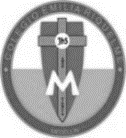 Nombres y Apellidos:           Nombres y Apellidos:           Nombres y Apellidos:           Nombres y Apellidos:           Fecha:  Asignatura: ArtísticaGrado:   4°Docente: Estefanía LondoñoDocente: Estefanía LondoñoDIBUJOS EN CUADRICULA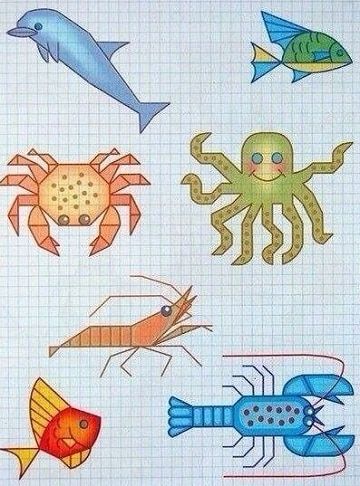 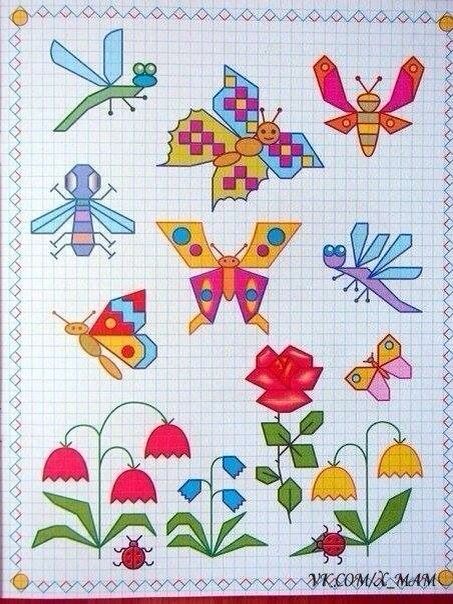 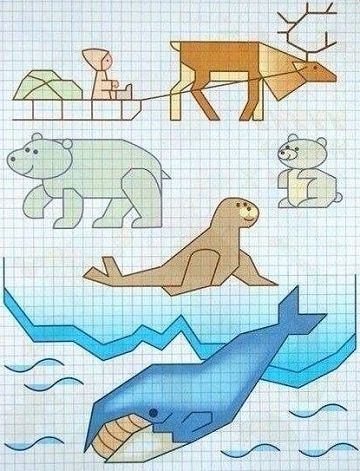 Actividad:Observa muy bien cómo se realiza el arte en cuadricula. Crea un bello y artístico ecosistema en una hoja de tu cuaderno, siguiendo los modelos de las imágenes (puedes buscar más en internet). Nota: Puede realizarse en el cuaderno, tomarle foto o escanearlo, y enviarlo a mi correo. Recuerden todo virtual. DIBUJOS EN CUADRICULAActividad:Observa muy bien cómo se realiza el arte en cuadricula. Crea un bello y artístico ecosistema en una hoja de tu cuaderno, siguiendo los modelos de las imágenes (puedes buscar más en internet). Nota: Puede realizarse en el cuaderno, tomarle foto o escanearlo, y enviarlo a mi correo. Recuerden todo virtual. DIBUJOS EN CUADRICULAActividad:Observa muy bien cómo se realiza el arte en cuadricula. Crea un bello y artístico ecosistema en una hoja de tu cuaderno, siguiendo los modelos de las imágenes (puedes buscar más en internet). Nota: Puede realizarse en el cuaderno, tomarle foto o escanearlo, y enviarlo a mi correo. Recuerden todo virtual. DIBUJOS EN CUADRICULAActividad:Observa muy bien cómo se realiza el arte en cuadricula. Crea un bello y artístico ecosistema en una hoja de tu cuaderno, siguiendo los modelos de las imágenes (puedes buscar más en internet). Nota: Puede realizarse en el cuaderno, tomarle foto o escanearlo, y enviarlo a mi correo. Recuerden todo virtual. DIBUJOS EN CUADRICULAActividad:Observa muy bien cómo se realiza el arte en cuadricula. Crea un bello y artístico ecosistema en una hoja de tu cuaderno, siguiendo los modelos de las imágenes (puedes buscar más en internet). Nota: Puede realizarse en el cuaderno, tomarle foto o escanearlo, y enviarlo a mi correo. Recuerden todo virtual. 